Framework for Learning from home (Week 1) 29th April– 1st May 2020Hassall Grove Public School - Stage 2 Please do what you can. You may need help from a parent/carer. Wednesday 29/4Thursday 30/4Friday 1/5MorningEnglishJournal writing – write and draw how you’re feeling today Sentence observations. Change the font colour or place a box over the important parts of the sentence. Label the boxes. My silly sister Samantha giggles a lot. Read for 20 minutes. Grammar – verbs.Highlight or change the font colour of the verb in each sentence. Change the underlined verbs to make them more interesting. EnglishJournal writing – write and draw how you’re feeling today.Sentence A DayAdd capital letters and full stops. the fox was quickRead for 20 minutes. Word of the Weeksink – write out the definition. Create three sentences using the word of the week. EnglishJournal writing – write and draw how you’re feeling today.Sentence observations. Change the font colour or place a box over the important parts of the sentence. Label the boxes.Sarah and Matthew are extremely competitive handball players. Read for 20 minutes.Grammar – verbs.Fill in the correct past tense verbs. Highlight the verbs.Introduction to verb groups. Word of the WeekAdd 5 words with the –ink blend.BreakBreakBreakBreakMindful timeListen to ‘A book of Mindfulness’ by Susan Verde on Epic Books.Mindful breathing. Write three things you are grateful for.  TENSCross OutCross OutCross OutMiddleMathematicsYear 3Looking for number patterns in addition problems. These could be friends of ten, doubles, near doubles, one more and so on. Year 4Ascending and descending numbers. Look at a variety of numbers and place them in ascending and descending order. MathematicsYear 3Solving word problems using Newman’s prompts. 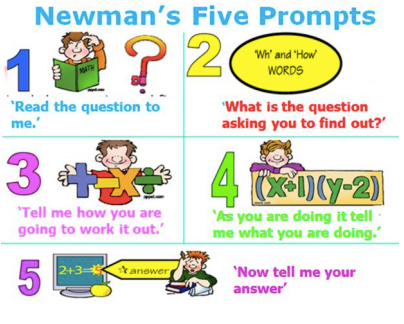 Year 4Continuing and describing number patterns. MathematicsYear 3Properties of 2D shapes.Matching 2D shapes, identifying the number of edges and vertices. Complete Mathletics activity.Year 4MultiplicationComplete Mathletics activity.Roll two dice and multiply. How many can you solve in 10 minutes. Multiplication algorithms. BreakBreakBreakBreakAfternoonHistoryHow has our community changed over time?Observe changes in photos of Circular Quay. What changes can you notice? What was Sydney like? Did anything stay the same? Write a comment about your day in your Google Classroom.ScienceFind out what students know about how Earth’s rotation on its axis causes regular changes, including day and night. What do students think causes night and day. Write a comment about your day in your Google Classroom.DramaIntroduction of Drama unit: monologues. Students read the different monologues and select one which they will practice. Write a comment about your day in your Google Classroom.